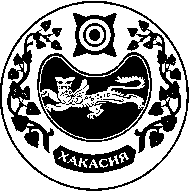 СОВЕТ ДЕПУТАТОВ ЧАРКОВСКОГО СЕЛЬСОВЕТАУСТЬ-АБАКАНСКОГО РАЙОНА РЕСПУБЛИКИ ХАКАСИЯРЕШЕНИЕ28.02.2020                                             аал Чарков    			                         № 5/3О работе Совета ветеранов и инвалидов в 2019 году          Заслушав информацию председателя Совета ветеранов Кокошниковой Т.П. о работе Совета ветеранов и инвалидов в 2016 году,          Совет депутатов Чарковского сельсовета Усть-Абаканского района Республики Хакасия          РЕШИЛ:          1. Информацию о работе Совета ветеранов и инвалидов в 2019 году принять к сведению.          2. Настоящее Решение вступает в силу со дня его принятия.Глава Чарковского сельсоветаУсть-Абаканского района Республики Хакасия			          Г.И. Дорохина